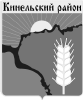     Собрание представителей муниципального района Кинельский Самарской области____________________________________________________РЕШЕНИЕ№ 330				   		     	17 августа 2023 г.          Руководствуясь Конституцией Российской Федерации, Федеральными законами от 06.10.2003 г. № 131-ФЗ «Об общих принципах организации местного самоуправления в Российской Федерации», от 02.03.2007 г. № 25-ФЗ «О муниципальной службе в Российской Федерации», Законом Самарской области от 09.10.2007 г. № 96-ГД «О муниципальной службе в Самарской области», Уставом муниципального района Кинельский, Собрание представителей муниципального района Кинельский Самарской области решило:Внести в Положение о муниципальной службе муниципального района Кинельский Самарской области, утвержденное решением Собрания представителей муниципального района Кинельский от 31.10.2008 г. № 318 следующие изменения:1. В Главе VII:    в статье 16:    в пункте 2 сумму «16500» заменить суммой «25000»2. Официально опубликовать данное решение в газете «Междуречье» и разместить на официальном сайте администрации муниципального района Кинельский в информационно-телекоммуникационной сети Интернет (kinel.ru) в подразделе «Нормативно правовые акты» раздела «Документы».3. Настоящее решение вступает в силу после его официального опубликования.
Глава муниципального                                                    района Кинельский                                                     Ю. Н. ЖидковПредседатель Собранияпредставителей муниципальногорайона Кинельский                                                         Ю.Д. Плотников                                  «О внесении изменений в Положение о муниципальной службе в муниципальном районе Кинельский Самарской области, утвержденное  решением Собрания представителей в муниципальном районе Кинельский от 31.10.2008 г. № 318